Добрый день, ученики 2 «А» класса и их родители! Рада вас приветствовать на дистанционном обучении по внеурочной деятельности. Надеюсь,  вы  готовы выполнять увлекательные задания? Название  внеурочной деятельностиТема, датаМатериалСсылка «Мир вокруг нас»Конкурс рисунков «Мой двор»(6 октября)Рисуем свой двор. «Мир вокруг нас»Чтение художественных произведений.  А.Л.Барто «Вовка, добрая душа»  (13 октября)Сборник стихов А. Барто«Чтение с увлечением»Сказки из Германии – сказки братьев Гримм (8 октября)        Читать сказки«Город мастеров»Открытки для настроения (6 октября)Выполнение аппликации из листьевhttps://yandex.ru/video/preview/?filmId=12631589543564768322&text=открытка+осеннего++настроения+солнышко+аппликация«Волшебный карандаш»Конкурс на самый красивый фантик.	(9 октября)Нарисовать любимый фантик«ЛЕГОконструирование»Графический диктант «Кораблик» (7 октября)(Выполнить на листе в клетку)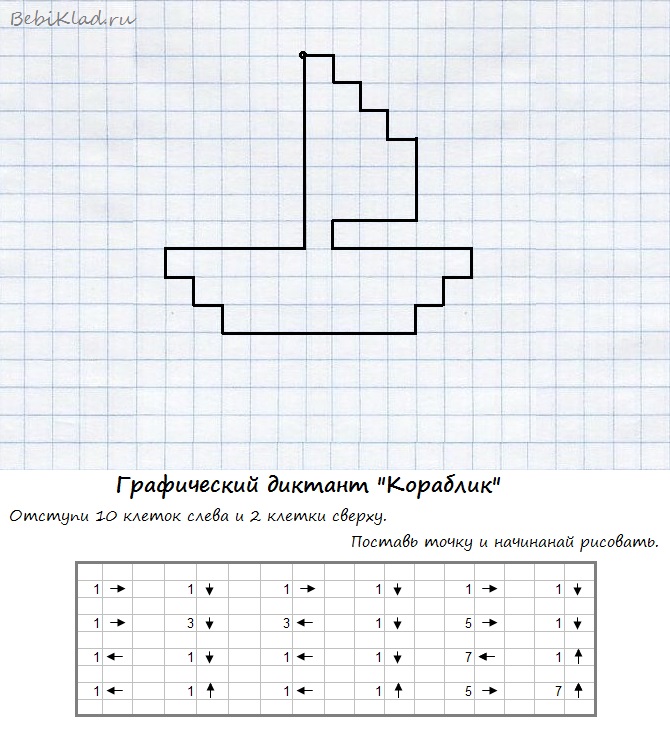 